Требования пожарной безопасности  при эксплуатации газового оборудования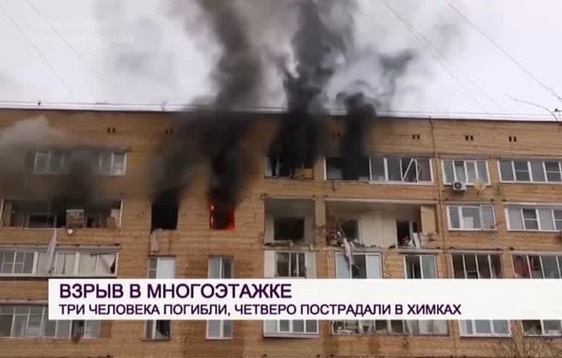 19.03.2021 в городском округе Химки, в результате взрыва бытового газа в многоквартирном  газифицированном жилом доме, произошло обрушение межэтажных перекрытий между 8 и 9 этажах, разрушение кирпичных балконных ограждений на 8 этаже, с последующим пожаром на 8 и 9 этажах. В результате взрыва погибли три человека, среди них - ребенок. Четверо пострадали, сейчас они в больнице в состоянии средней тяжести‼Напоминаем жителям о соблюдении требований безопасности при эксплуатации газового оборудования:не обогревайте помещение с помощью газовой плиты;во время пользования газовой плитой открывайте форточку или ставьте окно на проветривание;не разрешайте детям пользоваться газовыми приборами;не ремонтируйте газовые приборы самостоятельно.Способы обнаружения газа:на слух ( в случае сильной утечки газ вырывается со свистом)по запаху (вблизи места утечки характерный запах газа становится сильнееДействия при утечке газа:немедленно выключите газовую плиту, перекройте газовый кран;откройте все окна и проветрите помещение;выйдите из загазованного помещения и вызовите аварийную службу.Сохраняйте спокойствие, не поддавайтесь панике. Соблюдайте правила пожарной безопасности‼В случае пожара звонить 01, 112ОНД и ПР по Богородскому городскому округу УНД и ПР ГУ МЧС России по Московской области